Выставка - конкурс поделок "Соломенное чудо"проводился в соответствии с Годовым планом на 2014-2015 учебный год с 01 по 15 октября 2014года.Участники: дети  и родителиЗадачи конкурса:Привлечение внимания родительской общественности  к художественно-эстетическому   и познавательному развитию детей дошкольного возраста; Развивать сотрудничество родителей, детей и  воспитателей;Развивать познавательный интерес, творческие способности воспитанников детского сада. Критерии оценки:Эстетичность, оригинальность.Сюжет композиции.Оригинальность, творчество.Материал (солома).Оформление этикетки (5/10, аккуратность, печать).Художественное слово (стихи, загадки; печать).Оформление выставки в группах детского сада (в приёмных помещениях)Жюри: методический совет ДОУСтранички выставки-конкурса"Соломенное чудо"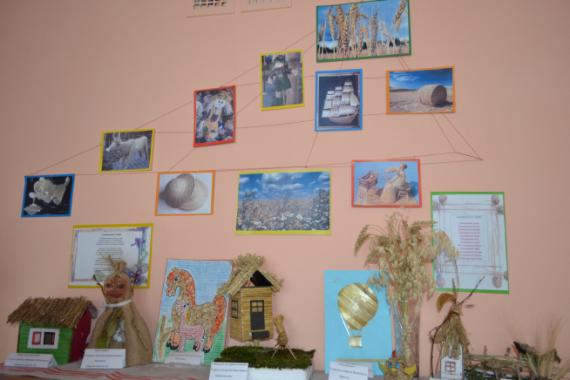 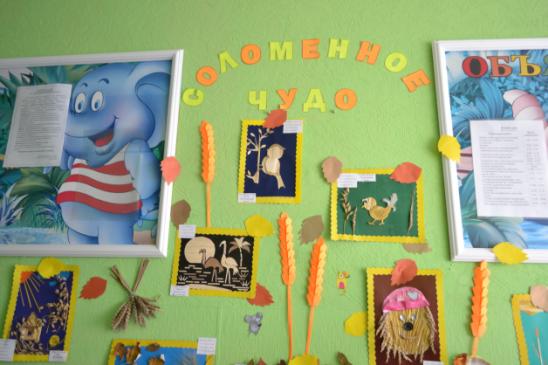 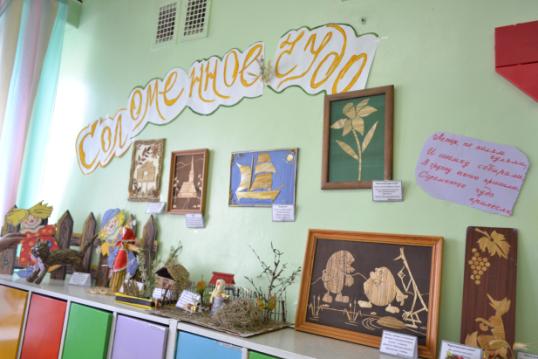 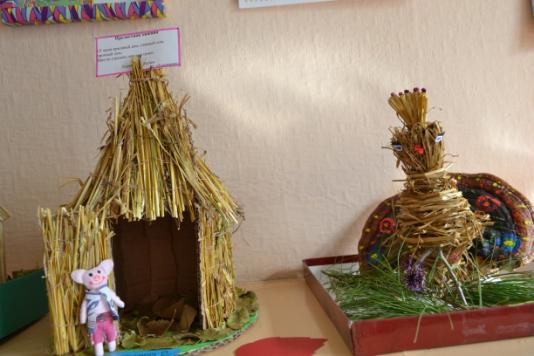 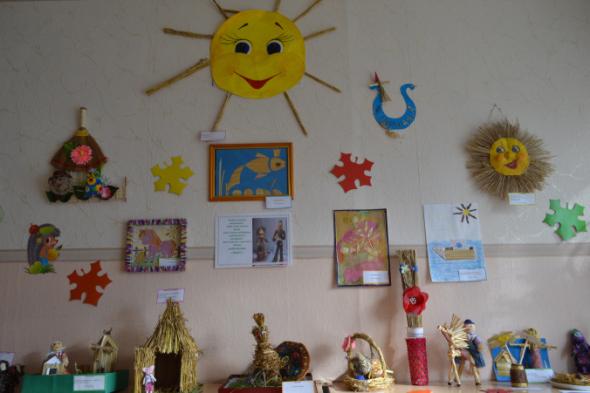 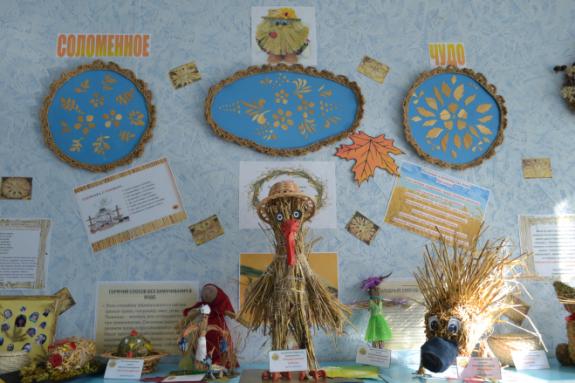 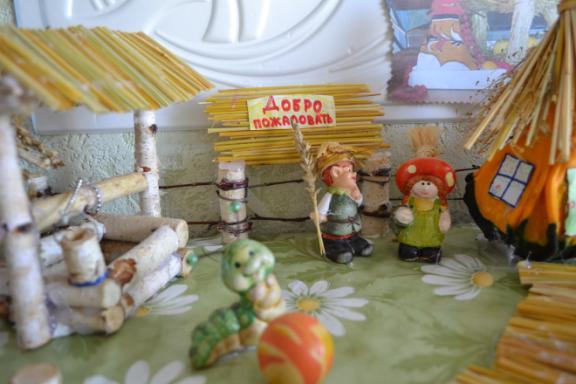 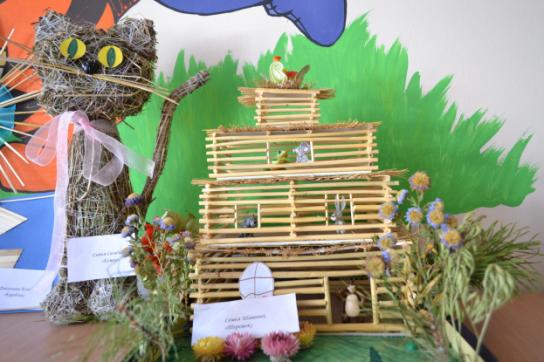 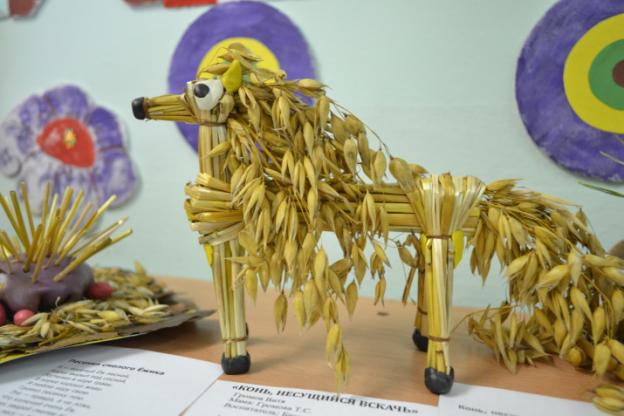 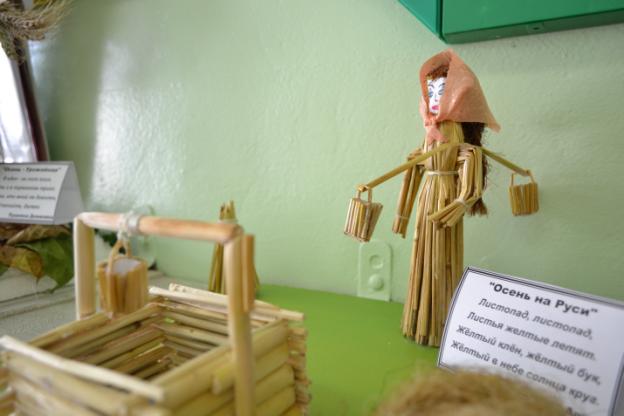 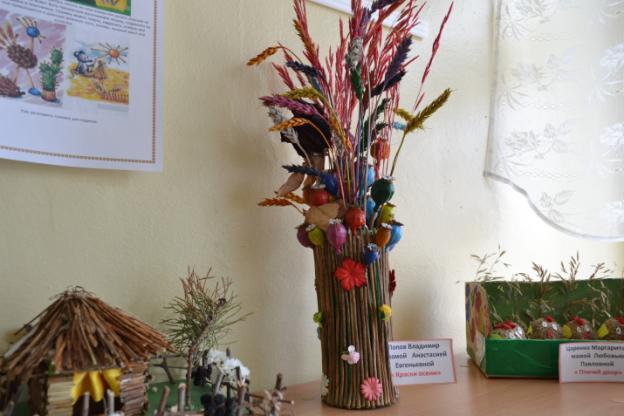 